Как защитить свои гаджеты от вирусов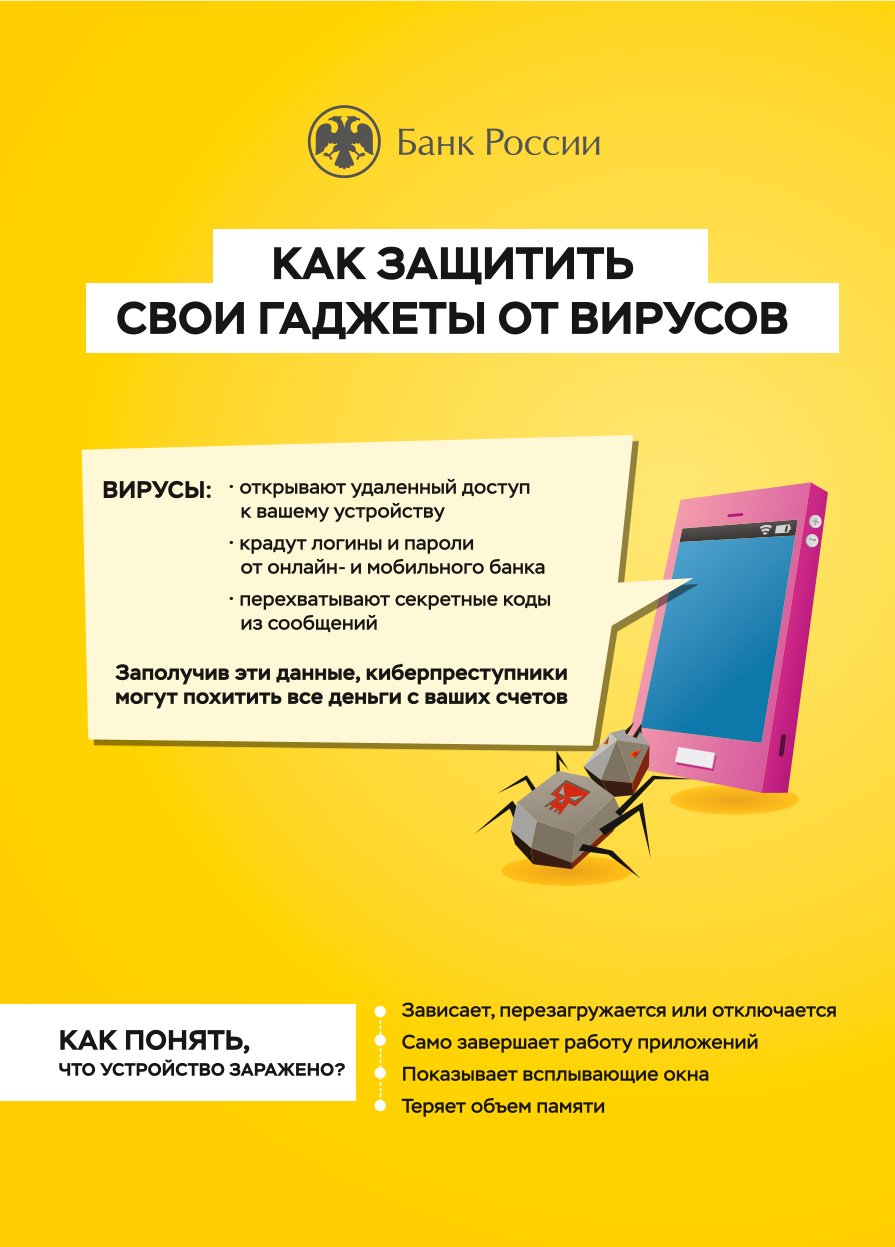 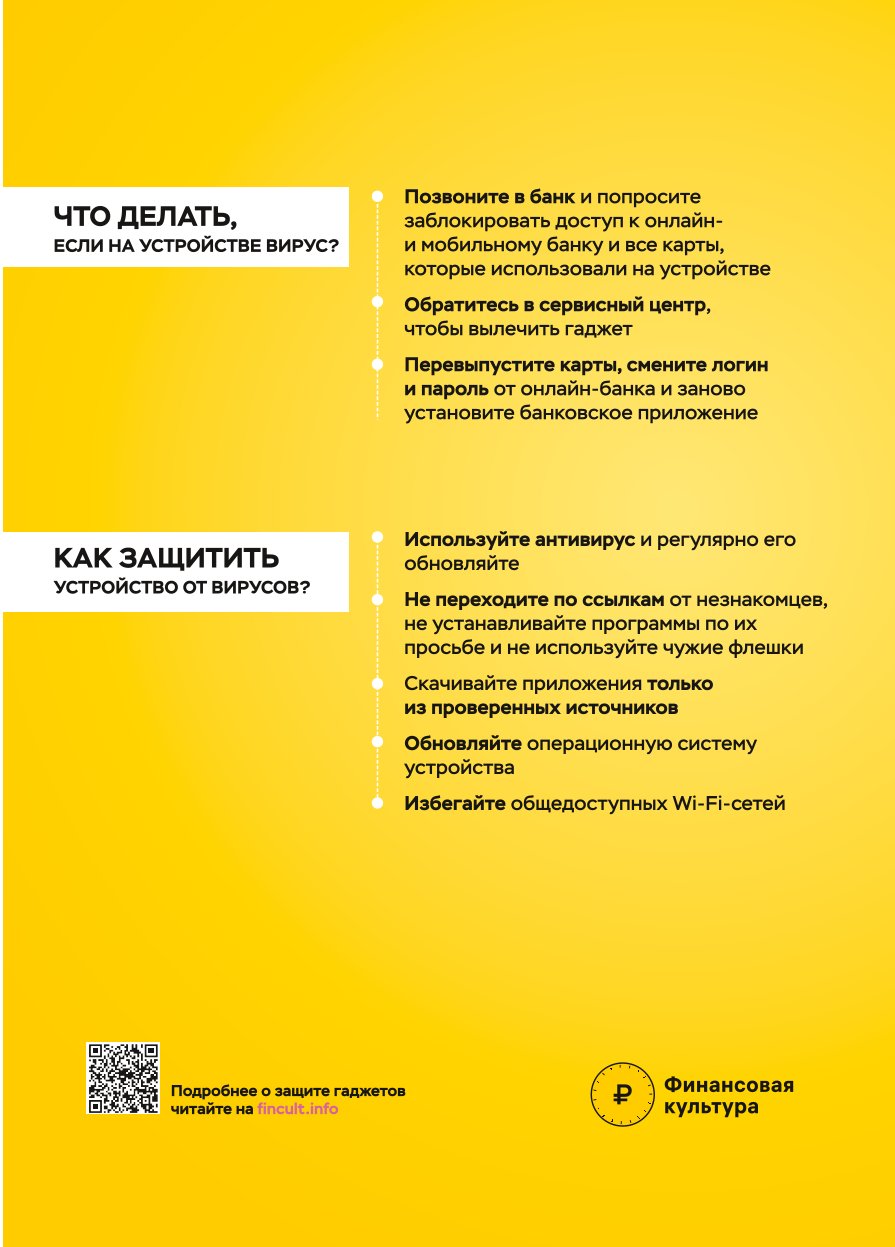 